Калужская  областьСЕЛЬСКОЕ ПОСЕЛЕНИЕ «ПОСЕЛОК ДЕТЧИНО»ПОСЕЛКОВОЕ  СОБРАНИЕРЕШЕНИЕ От «23» июня   2021г.	                                                                                № 42Об утверждении Положения о правилах депутатской этикиРуководствуясь Постановлением Законодательного Собрания Калужской области от 18.06.2009 года №1365, Решением Малоярославецкого районного Собрания депутатов от 23.09.2009 №37,  руководствуясь Уставом муниципального образования сельского поселения «Посёлок Детчино»поселковое Собрание сельского поселения «Посёлок Детчино»РЕШИЛО1. Утвердить Положение о правилах депутатской этики (прилагается).2. Настоящее Решение вступает в силу со дня его принятия.Глава сельского поселения                                                                         «Поселок Детчино»				                А.М.Воробьев	Приложениек Решениюпоселкового Собрания СП «Поселок Детчино»от 23.06.2021 г. N 42ПОЛОЖЕНИЕО ПРАВИЛАХ ДЕПУТАТСКОЙ ЭТИКИНастоящее Положение определяет основные правила поведения депутатов поселкового Собрания сельского поселения «Поселок Детчино» (далее - поселковое Собрание) при осуществлении ими поселковое Собрание  (далее - депутат).I. Общие положения1. Основными этическими принципами деятельности депутата являются принципы гуманизма, ответственности, честности, справедливости.2. Депутат в своей деятельности должен руководствоваться Конституцией Российской Федерации, федеральными законами, нормативными правовыми актами Российской Федерации, Уставом Калужской области, законами и иными нормативными правовыми актами Калужской области, Уставом муниципального образования сельское поселение «Поселок Детчино», а также общепринятыми нормами нравственности и настоящим Положением.3. Депутат должен в равной мере соблюдать собственное достоинство, уважать достоинство других депутатов, а также должностных лиц и граждан, с которыми он вступает в отношения в связи с исполнением депутатских обязанностей.Депутат не может навязывать свою позицию посредством угроз, ультиматумов и иных подобных действий.4. Депутат должен воздерживаться от действий, заявлений и поступков, способных скомпрометировать его самого, представляемых им избирателей, выдвинувшее его избирательное объединение, поселковое Собрание и его органы.II. Правила депутатской этики, относящиеся к деятельностидепутата в поселковом Собрании5. Депутаты обязаны принимать участие в заседаниях поселкового Собрания, комиссий, членами которых они являются.Отсутствие депутатов на вышеуказанных заседаниях допускается только по уважительным причинам (отпуск, командировка, режим трудовой и учебной деятельности, выполнение государственных и общественных обязанностей, состояние здоровья и другие) с уведомлением соответственно Главы сельского поселения «Поселок Детчино» или заместителя председателя поселкового Собрания.6. Депутаты на заседаниях должны обращаться официально друг к другу и ко всем лицам, участвующим в работе поселкового Собрания, комиссий, временных органов.7. Депутаты, выступающие на заседании поселкового Собрания, комиссий, временных органов, не должны употреблять в своей речи грубые, оскорбительные выражения, наносящие ущерб чести и достоинству депутатов и других лиц, допускать необоснованные обвинения в чей-либо адрес, использовать заведомо ложную информацию, призывать к незаконным действиям.В случае нарушения указанных правил председательствующий делает предупреждение выступающему о недопустимости таких высказываний и призывов, а при повторном нарушении лишает его права выступления в течение всего заседания, за исключением выступления с докладом.Каждый депутат должен придерживаться темы обсуждаемого вопроса. Если он отклоняется от нее, председательствующий вправе напомнить ему об этом. Если замечание депутатом не учтено, председательствующий может прервать выступление депутата.При нарушении депутатами правил выступления и поведения на заседании поселкового Собрания председатель комиссии по контролю и депутатской этике вправе внести предложение председательствующему о лишении депутата слова на текущем заседании поселкового Собрания.8. Депутат, считающий себя оскорбленным словами и (или) действием другого депутата Районного Собрания, вправе требовать от него публичных извинений.Публичными считаются извинения, принесенные депутату лично в присутствии иных лиц, в том числе на заседании поселкового Собрания или комиссии, или временного органа, либо в письменной форме в виде обращения непосредственно к депутату, в адрес поселкового Собрания, комиссии или временного органа.Публичные извинения приносятся в словах и выражениях, исключающих их двусмысленное толкование.При отказе принести публичные извинения оскорбленный депутат вправе обратиться с соответствующим заявлением в комиссию по контролю и депутатской этике.9. Депутат добросовестно выполняет поручения, данные ему поселковым Собранием, Главой сельского поселения «Поселок Детчино», заместителем председателя поселкового Собрания, комиссиями и временными органами поселкового Собрания.10. Форма одежды депутата на заседаниях поселкового Собрания, комиссий, временных органов должна соответствовать официальному характеру деятельности поселкового Собрания.III. Правила депутатской этики во взаимоотношениях депутатас органами государственной власти, органами местногосамоуправления, должностными лицами, общественностью,средствами массовой информации и гражданами11. Депутат не должен использовать в личных целях преимущества своего депутатского статуса во взаимоотношениях с государственными органами, органами местного самоуправления, должностными лицами, общественностью, средствами массовой информации.Депутат не может использовать предоставленную ему государственными органами и должностными лицами официальную служебную информацию для приобретения личной выгоды.Депутат обязан использовать депутатские бланки только для официальных запросов, писем и документов, подписанных собственноручно.12. Депутат не может разглашать сведения, которые стали ему известны в связи с осуществлением депутатских полномочий, без согласия граждан, если это связано с личной или семейной тайной граждан, обратившихся к депутату, и также с деловой репутацией и деятельностью организаций и учреждений, которые заинтересованы в их неразглашении.13. Депутат вправе использовать помощь работников аппарата поселкового Собрания только в связи с осуществлением депутатских полномочий и с соблюдением действующего законодательства Российской Федерации и Калужской области.14. Депутат в публичных выступлениях и заявлениях, комментируя деятельность государственных органов и органов местного самоуправления, организаций, должностных лиц и граждан, обязан использовать только достоверные факты.15. Депутат, не имеющий на то специальных полномочий, не вправе представлять поселковое Собрание, делать от его имени официальные заявления перед органами государственной власти, органами местного самоуправления, иными организациями и гражданами.16. В случае умышленного или неосторожного употребления в публичных критических выступлениях недостоверных сведений депутат должен публично признать некорректность своих высказываний и принести извинения тем организациям, органам и лицам, чьи интересы или честь были затронуты этим выступлением.17. Депутат не вправе использовать помещения, средства связи, оргтехнику, автотранспорт, другие материально-технические средства, находящиеся на балансе поселкового Собрания или поселковой администрации, для деятельности, не связанной с осуществлением депутатских полномочий.IV. Рассмотрение вопросов, связанных с соблюдениемдепутатами правил депутатской этики18. Рассмотрение вопросов, связанных с нарушением депутатами правил депутатской этики, осуществляет временная комиссия по контролю и депутатской этике (далее - комиссия), назначаемая Главой сельского поселения «Поселок Детчино».19. С заявлением о рассмотрении вопроса о неэтичном поведении депутата в поселковое Собрание могут обратиться депутаты, должностные лица органов государственной власти, органов местного самоуправления, руководители организаций, общественных объединений, а также иные граждане.20. Комиссия рассматривает вопрос о нарушении правил депутатской этики по поручению Главы сельского поселения «Поселок Детчино».21. Комиссия вправе предложить депутату дать объяснения по рассматриваемому вопросу.22. В случае установления факта нарушения депутатом правил депутатской этики комиссия может применить следующие меры воздействия:- сделать замечание депутату на заседании поселкового Собрания;- предупредить депутата на заседании поселкового Собрания о недопустимости нарушения правил депутатской этики;- рекомендовать депутату принести публичные извинения;- огласить на заседании поселкового Собрания факты нарушения депутатом правил депутатской этики;- рекомендовать поселковому Собранию довести факты нарушения депутатом правил депутатской этики до избирателей через средства массовой информации либо иным способом.23. Депутат, допустивший нарушение правил депутатской этики, имеет право выступить на заседании поселкового Собрания с пояснениями на принятые меры воздействия.24. Депутат освобождается от применения мер воздействия, если он своевременно принес публичные извинения.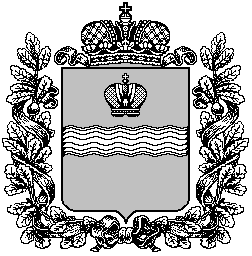 